SLOVENSKÁ TECHNICKÁ UNIVERZITA V BRATISLAVE
FAKULTA CHEMICKEJ A POTRAVINÁRSKEJ TECHNOLÓGIEevidenčné číslo: FCHPT-XXXX-XXXXXNÁZOV ZÁVEREČNEJ PRÁCEBAKALÁRSKA/DIPLOMOVÁ PRÁCASLOVENSKÁ TECHNICKÁ UNIVERZITA V BRATISLAVE
FAKULTA CHEMICKEJ A POTRAVINÁRSKEJ TECHNOLÓGIEevidenčné číslo: NÁZOV PRÁCEBAKALÁRSKA/DIPLOMOVÁ PRÁCAŠtudijný program: Študijný odbor: Školiace pracovisko: Vedúci záverečnej práce/školiteľ: titul, meno a priezviskoKonzultant: titul, meno a priezviskoZadanieVkladá sa naskenovaný originál zadania. Ak je zadanie na dvoch stranách, ďalšiu prázdnu stranu odstráňte, t.j. aby poďakovanie bolo vždy na nepárnej strane.Čestné vyhlásenieVyhlasujem, že predloženú záverečnú prácu som vypracoval(a) samostatne pod vedením vedúceho záverečnej práce, s použitím odbornej literatúry a ďalších informačných zdrojov, ktoré sú citované v práci a uvedené v zozname použitej literatúry. Ako autor(ka) záverečnej práce ďalej prehlasujem, že som v súvislosti s jej vytvorením neporušil autorské práva tretích osôb.	podpis študentaPoďakovanie (nepovinné)Na tomto mieste môže byť vyjadrenie poďakovania napr. vedúcemu práce resp. konzultantom za pripomienky a odborné rady pri vypracovaní práce. Nie je zvykom ďakovať za rutinnú kontrolu, menšiu spoluprácu alebo všeobecné rady. Vyjadrenie poďakovania  v prípade využitia inej práce sa uskutočňuje formou citácie na konci hlavného textu práce  a odkazy na citáciu sa musia uviesť aj na zodpovedajúcich miestach v texte.Táto záverečná práca vznikla s podporou projektov: grant VEGA X/XXX/XX, VVCE-XXXX-XX, APVV-XXXX-XX, Grant STU pre podporu mladých vedeckých pracovníkov XXXX. Poďakovanie grantovým agentúram treba uvádzať najmä v prípade dizertačných prác. AbstraktAbstrakt obsahuje informáciu o cieľoch práce, jej stručnom obsahu a v závere abstraktu sa charakterizuje splnenie cieľa, výsledky a význam celej práce. Súčasťou abstraktu je 3 – 5 kľúčových slov. Abstrakt sa píše súvisle ako jeden odsek a jeho rozsah je spravidla 100 až 500 slov.Kľúčové slová: kľúčové slová oddeľujte bodkočiarkou.AbstractText abstraktu vo svetovom jazyku je potrebný pre integráciu do medzinárodných informačných systémov (napr. The Network Digital Library of Theses and Dissertations). Ak nie je možné jazykovú verziu umiestniť na jednej strane so slovenským abstraktom, je potrebné umiestniť ju na samostatnú stranu (cudzojazyčný abstrakt nemožno deliť a uvádzať na dvoch stranách).Key words: kľúčové slová oddeľujte bodkočiarkou.Zoznam ilustrácií (nepovinné)Obr. 1		24Zoznam tabuliek (nepovinné)Tab. 1		24Tab. 2		25Zoznam skratiek a značiekμ	micro, 10–6SI	Système InternationalV	volt, základná jednotka napätia v sústave SISlovník termínov (nepovinné)Dizertácia je rozsiahla vedecká rozprava, v ktorej sa na základe vedeckého výskumu  a  s použitím (využitím) bohatého dokladového materiálu  ako i vedeckých metód rieši zložitý odborný problém.Font je súbor, obsahujúci predpisy na zobrazenie textu v danom písme, napr. na tlačiarni. To čo vidíme je písmo; font je súbor a nevidíme ho.Meter (m) je vzdialenosť, ktorú svetlo vo vákuu prejde za časový interval 1/299 792 458 sekundy.Proces je postupnosť či rad časovo usporiadaných udalostí tak, že každá predchádzajúca udalosť sa zúčastňuje na determinácii nasledujúcej udalosti.ÚvodPredpisy, ktorými sa riadi vypracovania a odovzdávania záverečných prác na STU sú zverejnené na http://www.stuba.sk/sk/studentov/legislativa/predpisy-suvisiace-s-vypracova
nim-a-odovzdanim-zaverecnych-prac.html?page_id=4563. Štruktúru, náležitosti a citovanie bibliografických odkazov upravuje Metodické usmernenie MŠ VVŠ SR č. 56/2011  o náležitostiach záverečných prác ich bibliografickej registrácii, uchovávaní a sprístupňovaní. Podľa tohto usmernenia sa dokumenty citujú v súlade s ISO 690 a ISO 690-2.Hlavnú textovú časť záverečnej práce tvorí: úvod, jadro, záver, resumé (povinné iba  v prípade, ak je práca vypracovaná v inom ako štátnom jazyku), zoznam použitej literatúry.V úvode autor stručne a výstižne charakterizuje stav poznania alebo praxe v oblasti, ktorá je predmetom záverečnej práce a oboznamuje čitateľa s významom, cieľmi a zámermi záverečnej práce. Autor v úvode zdôrazňuje, prečo je záverečná práca dôležitá a prečo sa rozhodol spracovať danú tému.Jadro práceJadro je hlavná časť práce a jeho členenie je určené typom práce. Vo vedeckých  a odborných prácach má jadro spravidla tieto hlavné časti:súčasný stav riešenej problematiky doma a v zahraničí,cieľ práce,metodika práce a metódy skúmania (alebo materiály a metódy skúmania)výsledky práce,diskusia.V časti Súčasný stav riešenej problematiky autor uvádza dostupné informácie a poznatky týkajúce sa danej témy. Zdrojom pre spracovanie sú aktuálne publikované práce domácich  a zahraničných autorov. Podiel tejto časti práce má tvoriť približne 30 % práce.Časť Cieľ práce jasne, výstižne a presne charakterizuje predmet riešenia. Súčasťou sú aj rozpracované čiastkové ciele, ktoré podmieňujú dosiahnutie cieľa hlavného. Časť Metodika práce a metódy skúmania spravidla obsahuje:charakteristiku objektu skúmania, pracovné postupy, spôsob získavania údajov a ich zdroje, použité metódy vyhodnotenia a interpretácie výsledkov,štatistické metódy. Výsledky práce a diskusia sú najvýznamnejšími časťami záverečnej práce. Výsledky (vlastné postoje alebo vlastné riešenie vecných problémov), ku ktorým autor dospel, sa musia logicky usporiadať a pri popisovaní sa musia dostatočne zhodnotiť. Zároveň sa komentujú všetky skutočnosti a poznatky v konfrontácii s výsledkami iných autorov. Ak je to vhodné, výsledky práce a diskusia môžu tvoriť aj jednu samostatnú časť a spoločne tvoria spravidla 30 až 40 % záverečnej práce.Odporúčaná formálna úprava záverečných prácFormálna úprava záverečných prác vychádza z technických noriem.Záverečná práca sa vypracúva spravidla v štátnom jazyku, v prvej osobe množného čísla v minulom čase.Odporúčaný typ písma je Times New Roman, veľkosť 10 a je jednotný v celej práci. Odporúčané nastavenie strany - riadkovanie 1,5; okraje pri obojstrannej tlači zľava 2 cm, sprava 2 cm, zhora a zdola 2 cm, orientácia na výšku, formát B5. Práca má štandardnú úpravu požadovanú príslušnou vysokou školou alebo fakultou  a má rešpektovať formálne a citačné kritériá a zásady odkazovania na primárnu  a sekundárnu literatúru v súlade so všeobecne záväznými právnymi predpismi  a požiadavkami príslušnej vysokej školy alebo fakulty.Ak sa záverečná práca predkladá aj v listinnej podobe, predkladá sa práca zhodná s jej digitálnou rozmnoženinou a zviazaná v pevnej väzbe (nie hrebeňovej) tak, aby sa jednotlivé listy nedali vyberať, a to vo verzii, ktorá bola vložená do informačného systému vysokej školy. Spolu s odovzdaním tlačenej verzie je potrebné odovzdať aj digitálnu rozmnoženinu záverečnej práce autor na účely jej uchovávania v akademickej knižnici. Táto sa odovzdáva na neprepisovateľnom nosiči informácií, najmä na CD v zmysle Metodiky MŠ VVŠ SR. Označenie CD nosiča musí obsahovať všetky náležitosti, ako obal záverečnej práce. Metodika ministerstva primárne opisuje prácu ako elektronický dokument a prikazuje dodržiavať ISO normy. Vytlačenú verziu považuje len ako doplnkovú, ktorá z tejto predpísanej elektronickej vychádza. Iné elektronické prílohy, ktoré nie sú súčasťou práce, sú na inom CD nosiči a tiež riadne označené. Inými elektronickými prílohami sa myslí vytvorené programy, audio, video súbory, multimediálne formáty a pod.Názov podkapitolyPodkapitoly práce slúžia na členenie textu práce s cieľom čo najväčšej prehľadnosti.Názov tretej úrovneEditujte svoju prácu v kapitolách a podkapitolách. Čísla kapitol a podkapitol (druhej  a tretej úrovne) sa citujú v texte práce takto:... V kapitole 1 sme už uviedli, že ...; ... pozri 1.1.1 ... atď. ...Odporúčaný rozsah bakalárskej práce je 30 až 40 strán (54 000 až 72 000 znakov vrátane medzier) a diplomovej práce 50 až 70 strán (90 000 až 126 000 znakov).Do tohto rozsahu sa počíta len hlavný text, t. j. úvod, kapitoly, záver a zoznam použitej literatúry. Dôležitejší ako rozsah práce je kvalita práce a úroveň jej spracovania. Pri písaní je dôležité dbať na vyváženosť (proporcionálnosť) jednotlivých častí práce:úvod má spravidla 2 – 3 strany,teoreticko-metodologická časť tvorí spravidla jednu tretinu práce,ostatné kapitoly tvoria približne dve tretiny práce,záver má zvyčajne 2 – 3 strany.Súčasný stav riešenej problematiky (povinné v dizertačnej práci)V časti Súčasný stav riešenej problematiky autor uvádza dostupné informácie a poznatky týkajúce sa danej témy. Zdrojom pre spracovanie sú aktuálne publikované práce domácich  a zahraničných autorov. Podiel tejto časti práce má tvoriť približne 30 % práce.Cieľ práceČasť Cieľ práce jasne, výstižne a presne charakterizuje predmet riešenia. Súčasťou sú aj rozpracované čiastkové ciele, ktoré podmieňujú dosiahnutie cieľa hlavného.Metodika práce a metódy skúmaniaČasť Metodika práce a metódy skúmania spravidla obsahuje:charakteristiku objektu skúmania,pracovné postupy,spôsob získavania údajov a ich zdroje,použité metódy vyhodnotenia a interpretácie výsledkov,štatistické metódy.Výsledky práceVýsledky práce a diskusia sú najvýznamnejšími časťami záverečnej práce. Výsledky, ktorými sú najmä vlastné postoje alebo vlastné riešenie vecných problémov, ku ktorým autor dospel, autor logicky usporiada a pri popisovaní ich dostatočne zhodnotí. Zároveň autor komentuje všetky skutočnosti a poznatky v konfrontácii s výsledkami iných autorov. Ak je to vhodné, výsledky práce a diskusia môžu tvoriť aj jednu samostatnú časť a spoločne tvoria spravidla 30 až 40 % záverečnej práce.Ilustrácie, tabuľky, rovnice, krížové odkazyV práci sa môžu vyskytovať okrem slovného textu aj informácie vyjadrené v obrazovej forme a symbolmi.IlustrácieIlustrácie sú obrázky obsahujúce grafy, diagramy, mapy, schémy a pod. Nie je potrebné rozlišovať rozličné typy ilustrácií, stačí, ak sa všetky označia ako „Obrázok“. Všetky ilustrácie musia byť očíslované súvislým radom číslic v celej práci a musia mať titulky (názov obrázku) pri každom obrázku. Text titulku musí byť pochopiteľný aj bez kontextu. Majú sa zaradiť bezprostredne za textom, kde sa spomínajú po prvýkrát (najlepšie na tej istej strane). Obrázok by mal byť podľa možnosti centrovaný. Pri odkazovaní na daný obrázok v texte treba použiť krížové odkazy na obrázok (napr. obr. 1).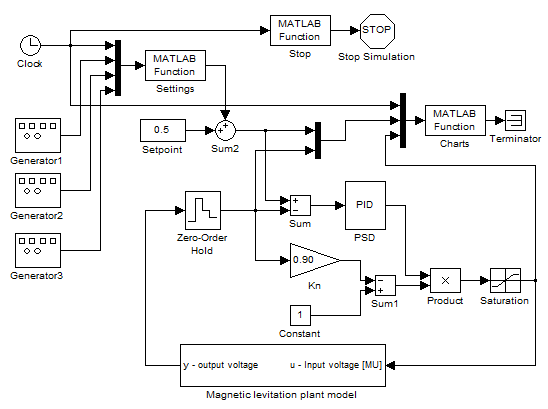 Obr. 1	TabuľkyTabuľky prezentujú myšlienky a tvrdenia popisované v práci. Akýkoľvek tabuľkový materiál, ktorý sa skladá z viac než štyroch alebo piatich riadkov, by mal byť spracovaný do formy tabuľky Tab. 1. Popis a záhlavie tabuľky má byť zrozumiteľné samostatne bez odkazu na text. Záhlavia majú vyjadrovať druh veličiny a typy jednotiek vo forme „veličina/jednotka“, je potrebné používať rovnaké symboly a skratky ako v texte. Každá tabuľka musí mať poradové číslo a titulok, umiestnený zvyčajne nad tabuľkou. Tabuľka by mala mať rovnakú orientáciu, ako text práce.Tab. 1	Tabuľky prevzaté z iných zdrojovAk preberáme tabuľku alebo jej časť od iného autora alebo z iného zdroja (napr.  z firemných materiálov, interných materiálov inštitúcie a pod.), treba to uviesť pod tabuľkou.Napr.:Prameň: Interné materiály MH SR, rok 2003.Tab. 	Prameň: Názov zdrojaRovnice, vzorceRovnice sa uvádzajú odsadené o 0,9 cm zľava, vysvetlivky symbolov na začiatku riadku. Vysvetlivky symbolov sa uvádzajú od začiatku riadka. Ak je v práci viac vzorcov, uvádzame číslo vzorca do okrúhlych zátvoriek bez medzier umiestnených na pravom konci riadka. Pre písanie fyzikálnych veličín a matematických premenných sa používa kurzíva. Používame sústavu jednotiek SI (ISO 31 a ISO 1001). Pri písaní rovníc používame editor rovníc.Rovnice vkladáme v tejto šablóne takto:	(1)	(2)Napr.:Začnime rovnicou	(3)Grafický priebeh riešenia rovnice (2) vidíme na ... .Citovanie zdrojovNorma stanovuje, že citácie, by mali byť prepojené s bibliografickými údajmi  o informačných zdrojoch niektorým z troch nasledujúcich spôsobov:systém mena a dátumu (harvardský systém),číselný systém,priebežné poznámky - tento spôsob sa nebude používať.Najdôležitejšia zásada je, že v jednom dokumente sa používa len jedna technika citovania  a k nej prislúchajúci spôsob tvorby bibliografických odkazov.Systém mena a dátumu (harvardský systém)Citácia alebo citovanie je skrátené označenie citovaného zdroja (dokumentu) v texte práce podľa niektorej metódy odporučenej normou STN ISO 690. V texte sa uvedie v zátvorkách prvý údaj (priezvisko autora, alebo prvé slovo z názvu) a rok vydania citovaného dokumentu (Seilerová, 1995). Ak sa prvý údaj už nachádza v rámci textu, v zátvorkách za nim sa uvedie len rok. V prípade potreby sa v zátvorkách uvedú za rokom aj čísla citovaných strán. Ak majú dva alebo niekoľko dokumentov ten istý prvý údaj a rovnaký rok, odlíšia sa malými písmenami (a, b, c, a pod.) za rokom vnútri zátvoriek. To isté sa urobí aj v zozname bibliografických odkazov. Jednotlivé položky v zozname bibliografických odkazov sa uvádzajú v abecednom poradí. Sú usporiadané podľa prvého prvku (údaja), za ktorým nasleduje rok vydania dokumentu. Za nim v prípade potreby nasledujú malé písmená, ktorými sa odlišujú odkazy s rovnakým prvým údajom a rokom vydania.Text:...analýzy výsledkov publikovaných Petlákom (2011). Možno ich doložiť aj ďalšími prácami(Perhács, 2010a, s. 120; Perhács, 2011b, s. 113; Ivanovičová, 2011, s. 98 – 103).Použitá literatúra:IVANOVIČOVÁ, J. 2011. Pedagogická prax a aktivity študentov programu pedagogika PF UKF v Nitre s klientmi denného stacionára pre ŤZP v Nitre. In Nové aspekty v sociálnej práci III. Ružomberok: KU, 2011, s. 33 – 46. ISBN 978-80-8084-777-7.PETLÁK, Erich a i. 2011. Kapitoly zo súčasnej edukácie. Bratislava: Iris, 2011. 169 s. ISBN 978-80-89256-62-4.PERHÁCS, Ján. 2010a. Personalizačné a socializačné aspekty rozvoja osobnosti dospelých: vybrané problémy z teórie výchovy dospelých a sociálnej andragogiky / 1. vyd. Nitra: UKF, 2010. 120 s. ISBN 978-80-8094-793-4.PERHÁCS, Ján. 2011b. Personalizačné a socializačné aspekty rozvoja osobnosti dospelých: vybrané problémy z teórie výchovy dospelých a sociálnej andragogiky / 2. vyd. Praha: ROZLET, 2011. 113 s. ISBN 978-80-8094-793-4.Číselný systémZa citovanou informáciou v texte sa uvedie poradové číslo citácie. Rovnaké číslo dostane aj záznam citovanej publikácie v zozname odkazov (resp. zozname použitej literatúry). Čísla sa môžu uvádzať v hranatých zátvorkách. Ak sa citujú konkrétne časti publikácie, môže sa za poradovým číslom uviesť číslo strany. Pri opakovanom citovaní sa použije to číslo, ktoré bolo publikácii pridelené prvý raz. Pri tejto metóde sa zoznam použitej literatúry usporiada podľa poradového čísla citácie.Text:Počítačový softvér je dostupný pre Unix/Linux, Windows a Mac na mirroroch (zrkadlených serveroch) CRAN. R-ko má významnú používateľskú komunitu na Slovensku  a  v ČR [25]. V prvej oblasti majú významné postavenie systémy založené na textovom procesore TEX a jeho nadstavbe LATEX [26, 27].Použitá literatúra:25.	SCHRODER, C. Linux: kuchařka administrátora sítě. Brno: Computer Press, 2009. 596 s. ISBN 978-80-251-2407-9.26.	DOMES, M. OpenOffice.org 2. Brno: Computer Press, 2007. 176 s. + 1 CD. ISBN 80-251-0147-9.27.	KLIMEŠ, C. Princípy operačných systémov. Nitra: UKF, 2005. 154 s. ISBN 80-8050-894-1.Autori sa uvádzajú v tzv. invertovanom tvare (najskôr priezvisko, potom rodné meno). Ak sú v dokumente viac ako tri mená, môže sa uviesť len prvé, resp. prvé tri. Ostatné mená sa môžu vynechať. V tomto prípade sa za posledným menom uvedie skratka „a i.“, resp. „et al.“. Mená jednotlivých autorov sa od seba oddeľujú medzerou a pomlčkou. Ak sa v dokumente meno autora nenachádza, umiestni sa na prvé miesto odkazu názov.Príklad: 2 autori FERIANCOVÁ, Ľ. – SUPUKA, J. 2008. Arborétum Feľaťa: Dolné Rykynčice. In Botanické záhrady a arboréta Slovenska. Košice: SATUS, 2008. s. 146 – 165. ISBN 978-80-7097-720-0.Príklad: 3 autori LISÝ, J. – PETRIČOVÁ, J. – ČAPLÁNOVÁ, A. 1999. Dejiny ekonomických teórií: Vývoj ekonomickej vedy. 2. vyd. Bratislava: Elita, 1999. 309 s. ISBN 80-855323-93-1Príklad: viac ako 3 autori BALÁŽOVÁ, E. a i. 2009. Efektívnosť výkonu verejných služieb na miestnej úrovni: výskumná správa. Nitra : SPU, 2009. 148 s.DiskusiaVýsledky práce a diskusia sú najvýznamnejšími časťami záverečnej práce. Výsledky, ktorými sú najmä vlastné postoje alebo vlastné riešenie vecných problémov, ku ktorým autor dospel, autor logicky usporiada a pri popisovaní ich dostatočne zhodnotí. Zároveň autor komentuje všetky skutočnosti a poznatky v konfrontácii s výsledkami iných autorov. Ak je to vhodné, výsledky práce a diskusia môžu tvoriť aj jednu samostatnú časť a spoločne tvoria spravidla 30 až 40 % záverečnej práce.ZáverZáver by mal zachytiť jasnú a presnú prezentáciu dedukcií vychádzajúcich z jadra práce. Musí byť vecnou sumarizáciou vlastného prínosu alebo pohľadu na riešenú problematiku. Zahrnúť možno aj kvantitatívne údaje, ale podrobnosti by sa nemali uvádzať. Záver nemá obsahovať nič, čo nie je v texte práce a musí nadväzovať na úvahy a argumenty v texte práce.V závere je vhodné poukázať na ďalšie otvorené (doteraz nevyriešené) problémy, ktorým je vhodné venovať pozornosť a ktoré presahujú odporúčaný rozsah práce. Odporúčané sú popisy ďalších navrhovaných aktivít, ktoré priamo vyplývajú zo záverov alebo skúseností získaných v priebehu spracovania práce.ResuméAk je záverečná práca vypracovaná v cudzom jazyku, musí obsahovať resumé  v slovenskom jazyku v rozsahu spravidla 10 % rozsahu záverečnej práce.Zoznam použitej literatúryBEŇAČKA, J. et al. 2009. A better cosine approximate solution to pendulum equation. In International Journal of Mathematical Education in Science and Technology. ISSN 0020-739X, 2009, vol. 40, no. 2, p. 206 – 215. BAUMGARTNER, J. a i. 1998. Ochrana a udržiavanie genofondu zvierat, šľachtenie zvierat: výskumná správa. Nitra : VÚŽV, 1998. 78 s.BOĎOVÁ, M. et al. 1990. An introduction to algorithmic and cognitive approaches for information retrieval. In 18. Informatické dni: sborník referátů z mezinárodní vědecké konference o současných poznatcích informačních a komunikačních technologiích a jejich využití. Praha: Univerzita Karlova, 1990. ISBN 80-01-02079-7, s. 17 – 28.HOGGAN, D. 2002. Challenges, Strategies, and Tools for Research Scientists. In Electronic Journal of Academic and Special Librarianship [online]. 2002, vol. 3, no. 3 [cit. 2003-01-10]. Dostupné na internete: <http://adresa.sk/subor>. ISSN 1525-321X.HORVÁT, J. a i. 1999. Anatómia a biológia človeka. 1. vyd. Bratislava: Obzor, 1999. 425 s. ISBN 80-07-00031-5.MIKULÁŠIKOVÁ, M. 1999. Didaktické pomôcka pre praktickú výučbu na hodinách výtvarnej výchovy pre 2. stupeň základných škôl: diplomová práca. Nitra: UKF, 1999. 62 s.OBERT, V. 2006. Návraty a odkazy. Nitra: Univerzita Konštantína Filozofa, 2006. 129 s. ISBN 80-8094-046-0.SPEIGHT, J. G. 2005. Lange’s Handbook of Chemistry. [online]. London: McGraw-Hill, 2005. 1572 p. [cit. 2009.06.10.] Dostupné na internete: <http://www.knovel.com/web/portal/basic_search/display?_EXT_KNOVEL_DISPLAY_bookid=1347&_EXT_KNOVEL_DISPLAY_fromSearch=true&_EXT_KNOVEL_DISPLAY_searchType=basic> . ISBN 978-1-60119-261-5. STEINEROVÁ, J. 2000. Princípy formovania vzdelania v informačnej vede. In Pedagogická revue. ISSN 1335-1982, 2000, roč. 2, č. 3, s. 8 – 16.STN ISO 690:1998 : Dokumentácia – Bibliografické odkazy – Obsah, forma a štruktúra.TIMKO, J. – SIEKEL. P. – TURŇA. J. 2004. Geneticky modifikované organizmy. Bratislava: Veda, 2004. 104 s. ISBN 80-224-0834-4.ZEMÁNEK, P. 2001. The machines for „green works“ in vineyards and their economical evaluation. In 9th International Conference: proceedings. Vol. 2. Fruit Growing and viticulture. Lednice: Mendel University of Agriculture and Forestry, 2001. ISBN 80-7157-524-0, s. 262 – 268.Zoznam použitej literatúry – verzia 2	1.	OBERT, V. Návraty a odkazy. Nitra: Univerzita Konštantína Filozofa, 2006. 129 s. ISBN 80-8094-046-0.	2.	TIMKO, J. – SIEKEL. P. – TURŇA. J. Geneticky modifikované organizmy. Bratislava: Veda, 2004. 104 s. ISBN 80-224-0834-4.	3.	HORVÁT, J. a i. Anatómia a biológia človeka. 1. vyd. Bratislava: Obzor, 1999. 425 s. ISBN 80-07-00031-5.	4.	STEINEROVÁ, J. Princípy formovania vzdelania v informačnej vede. In Pedagogická revue. ISSN 1335-1982, 2000, roč. 2, č. 3, s. 8 – 16.	5.	BEŇAČKA, J. et al. A better cosine approximate solution to pendulum equation. In International Journal of Mathematical Education in Science and Technology. ISSN 0020-739X, 2009, vol. 40, no. 2, s. 206 – 215. 	6.	ZEMÁNEK, P. The machines for „green works“ in vineyards and their economical evaluation. In 9th International Conference: proceedings. Vol. 2. Fruit Growing and viticulture. Lednice: Mendel University of Agriculture and Forestry, 2001. ISBN 80-7157-524-0, s. 262 – 268.	7.	BOĎOVÁ, M. et al. An introduction to algorithmic and cognitive approaches for information retrieval. In 18. Informatické dni : sborník referátů z mezinárodní vědecké konference o současných poznatcích informačních a komunikačních technologiích a jejich využití. Praha : Univerzita Karlova, 1990. ISBN 80-01-02079-7, s. 17 – 28.	8.	SPEIGHT, J. G. Lange’s Handbook of Chemistry. [online]. London: McGraw-Hill, 2005. 1572 p. [cit. 2009.06.10.] Dostupné na internete: <http://www.knovel.com/web/portal/basic_search/display?_EXT_KNOVEL_DISPLAY_bookid=1347&_EXT_KNOVEL_DISPLAY_fromSearch=true&_EXT_KNOVEL_DISPLAY_searchType=basic> . ISBN 978-1-60119-261-5. 	9.	HOGGAN, D. Challenges, Strategies, and Tools for Research Scientists. In Electronic Journal of Academic and Special Librarianship [online]. 2002, vol. 3, no. 3 [cit. 2003-01-10]. Dostupné na internete: <http://adresa.sk/subor>. ISSN 1525-321X.	10.	ZEMÁNEK, P. The machines for „green works“ in vineyards and their economical evaluation. In 9th International Conference: proceedings. Vol. 2. Fruit Growing and viticulture [CD-ROM]. Lednice : Mendel University of Agriculture and Forestry, 2001, s. 262 – 268. ISBN 80-7157-524-0.	11.	MIKULÁŠIKOVÁ, M. Didaktické pomôcka pre praktickú výučbu na hodinách výtvarnej výchovy pre 2. stupeň základných škôl: diplomová práca. Nitra: UKF, 1999. 62 s.	12.	BAUMGARTNER, J. a i. Ochrana a udržiavanie genofondu zvierat, šľachtenie zvierat: výskumná správa. Nitra : VÚŽV, 1998. 78 s.	13.	STN ISO 690:1998: Dokumentácia – Bibliografické odkazy – Obsah, forma a štruktúraPrílohyPríloha A: CD médium – práca v elektronickej podobe, prílohy v elektronickej podobe.Príloha B: Používateľská príručkaPríloha C: Systémová príručkaTáto časť práce obsahuje zoznam všetkých príloh vrátané elektronických nosičov. Názvy príloh v zozname musia byt’ zhodné s názvami uvedenými na príslušných prílohách. Tlačené prílohy majú na prvej strane identifikačné údaje – informácie zhodné s titulnou stranou práce doplnené o názov príslušnej prílohy (Systémová príručka, Používateľská príručka). Identifikačné údaje sú aj na priložených diskoch alebo disketách. Ak je médií viac, sú označené aj číselne v tvare I/N, kde I je poradové číslo a N je celkový počet daných médií.Každá príloha začína na novej strane a je označená samostatným písmenom (Príloha A, Príloha B...). Číslovanie strán príloh nadväzuje na číslovanie strán v hlavnom texte.treg [min]Σmax [%]Tσ [min]metóda umiestnenia pólov1,314,4811,0metóda Ziegler-Nichols1,322,841,50NázovJednotka